Year 6 plan — Australian Curriculum: History 	Implementation year: 2013	School name: ExemplarYear 6 History: review for balance and coverage of content descriptions, including emphasis on historical understandings Source: Australian Curriculum, Assessment and Reporting Authority (ACARA), Australian Curriculum v3.0: History for Foundation–10, www.australiancurriculum.edu.au/History/Curriculum/F-10Identify curriculumPhase curriculum focus and Year level descriptionCurriculum focus: Local/national history and use of a range of sources	Year 6 level description: Australia as a nationThe Year 6 curriculum moves from colonial Australia to the development of Australia as a nation, particularly after 1900. Students explore the factors that led to Federation and experiences of democracy and citizenship over time. Students understand the significance of Australia’s British heritage, the Westminster system, and other models that influenced the development of Australia’s system of government. Students learn about the way of life of people who migrated to Australia and their contributions to Australia’s economic and social development.The content provides opportunities to develop historical understanding through key concepts including sources, continuity and change, cause and effect, perspectives, empathy and significance.These concepts may be investigated within a particular historical context to facilitate an understanding of the past and to provide a focus for historical inquiries.The history content at this year level involves two strands: Historical Knowledge and Understanding and Historical Skills. These strands are interrelated and should be taught in an integrated way; they may be integrated across learning areas and in ways that are appropriate to specific local contexts. The order and detail in which they are taught are programming decisions.A framework for developing students’ historical knowledge, understanding and skills is provided by inquiry questions through the use and interpretation of sources. The key inquiry questions at this year level are:Why and how did Australia become a nation?How did Australian society change throughout the twentieth century?Who were the people who came to Australia? Why did they come?What contribution have significant individuals and groups made to the development of Australian society?Curriculum focus: Local/national history and use of a range of sources	Year 6 level description: Australia as a nationThe Year 6 curriculum moves from colonial Australia to the development of Australia as a nation, particularly after 1900. Students explore the factors that led to Federation and experiences of democracy and citizenship over time. Students understand the significance of Australia’s British heritage, the Westminster system, and other models that influenced the development of Australia’s system of government. Students learn about the way of life of people who migrated to Australia and their contributions to Australia’s economic and social development.The content provides opportunities to develop historical understanding through key concepts including sources, continuity and change, cause and effect, perspectives, empathy and significance.These concepts may be investigated within a particular historical context to facilitate an understanding of the past and to provide a focus for historical inquiries.The history content at this year level involves two strands: Historical Knowledge and Understanding and Historical Skills. These strands are interrelated and should be taught in an integrated way; they may be integrated across learning areas and in ways that are appropriate to specific local contexts. The order and detail in which they are taught are programming decisions.A framework for developing students’ historical knowledge, understanding and skills is provided by inquiry questions through the use and interpretation of sources. The key inquiry questions at this year level are:Why and how did Australia become a nation?How did Australian society change throughout the twentieth century?Who were the people who came to Australia? Why did they come?What contribution have significant individuals and groups made to the development of Australian society?Identify curriculumAchievement standardBy the end of Year 6, students identify change and continuity and describe the causes and effects of change on society. They compare the different experiences of people in the past. They explain the significance of an individual and group.Students sequence events and people (their lifetime) in chronological order, and represent time by creating timelines. When researching, students develop questions to frame an historical inquiry. They identify a range of sources and locate and compare information to answer inquiry questions. They examine sources to identify and describe points of view. Students develop texts, particularly narratives and descriptions. In developing these texts and organising and presenting their information, they use historical terms and concepts and incorporate relevant sources.By the end of Year 6, students identify change and continuity and describe the causes and effects of change on society. They compare the different experiences of people in the past. They explain the significance of an individual and group.Students sequence events and people (their lifetime) in chronological order, and represent time by creating timelines. When researching, students develop questions to frame an historical inquiry. They identify a range of sources and locate and compare information to answer inquiry questions. They examine sources to identify and describe points of view. Students develop texts, particularly narratives and descriptions. In developing these texts and organising and presenting their information, they use historical terms and concepts and incorporate relevant sources.Identify curriculumAchievement standardSource: Australian Curriculum, Assessment and Reporting Authority (ACARA), Australian Curriculum v3.0: History for Foundation–10, www.australiancurriculum.edu.au/History/Curriculum/F-10Source: Australian Curriculum, Assessment and Reporting Authority (ACARA), Australian Curriculum v3.0: History for Foundation–10, www.australiancurriculum.edu.au/History/Curriculum/F-10Teaching and learningUnit overviewUnit 1Unit 2Teaching and learningUnit overviewInvestigating the development of the Australian nationThe key inquiry questions for the unit are:Why and how did Australia become a nation? How did Australian society change throughout the twentieth century?This unit provides opportunities for students to develop historical understandings particularly focused on the key concepts of sources, continuity and change, cause and effect, perspectives, empathy and significance.Students identify key figures and events that led to Australia’s Federation. Students explore experiences of Australian democracy and citizenship, including the rights and status of specific groups of people.Students will:sequence people and events leading up to Federationsequence people and events involved in and affected by the development of Australia’s system of governmentuse historical terms and conceptsidentify points of viewidentify and pose questions to inform inquiries about Federation, democracy and citizenshipidentify, locate and use a range of relevant sourcescompare information from a range of sourcesdevelop texts that incorporate source materials.Exemplar unit: Investigating the emergence of Australia as a diverse society The key inquiry questions for the unit are:How did Australian society change throughout the twentieth century? Who were the people who came to Australia? Why did they come?What contribution have significant individuals and groups made to the development of Australian society?This unit provides opportunities for students to develop historical understandings particularly focused on the key concepts of sources, continuity and change, cause and effect, perspectives, empathy and significance.Students explore groups of people who migrated to Australia and the reasons for their migration. They identify and explore the contributions of different individuals and groups to the development of Australian society. Students will: sequence people and events involved in, and affected by, migration to Australiause historical terms and conceptsidentify points of viewidentify and pose questions to inform inquiries about migration and the contributions of individuals and groups to Australia’s developmentidentify, locate and use a range of relevant sourcescompare information from a range of sourcesdevelop texts that incorporate source materials.Teaching and learningTeaching and learningAboriginal and Torres Strait Islander perspectivesAboriginal and Torres Strait Islander perspectivesHistory provides opportunities for students to strengthen their appreciation and understanding of Aboriginal peoples and Torres Strait Islander peoples and their living cultures. Specific content and skills within relevant sections of the curriculum can be drawn upon to encourage engagement with:Aboriginal and Torres Strait Islander frameworks of knowing and ways of learningIndigenous contexts in which Aboriginal and Torres Strait Islander peoples liveAboriginal peoples’ and Torres Strait Islander peoples’ contributions to Australian society and cultures.The Australian Curriculum: History values Aboriginal and Torres Strait Islander histories and cultures. For Aboriginal and Torres Islander students, it provides an opportunity to see themselves within the curriculum and in an educational setting that respects and promotes their cultural identities. Students are taught that Australian Aboriginal societies are the longest surviving societies in the world and that Aboriginal and Torres Strait Islander peoples are two distinct groups. Students learn about Aboriginal and Torres Strait Islander occupation of the continent prior to colonisation by the British, and the ensuing contact and conflict between these societies. Students develop an awareness of the resilience of Aboriginal peoples and Torres Strait Islander peoples and the ways in which their expertise and experiences in contemporary science, education, the arts, sport and tourism; their inventions; and their knowledge of medicine have contributed to the development of a culturally diverse Australian society.History provides opportunities for students to strengthen their appreciation and understanding of Aboriginal peoples and Torres Strait Islander peoples and their living cultures. Specific content and skills within relevant sections of the curriculum can be drawn upon to encourage engagement with:Aboriginal and Torres Strait Islander frameworks of knowing and ways of learningIndigenous contexts in which Aboriginal and Torres Strait Islander peoples liveAboriginal peoples’ and Torres Strait Islander peoples’ contributions to Australian society and cultures.The Australian Curriculum: History values Aboriginal and Torres Strait Islander histories and cultures. For Aboriginal and Torres Islander students, it provides an opportunity to see themselves within the curriculum and in an educational setting that respects and promotes their cultural identities. Students are taught that Australian Aboriginal societies are the longest surviving societies in the world and that Aboriginal and Torres Strait Islander peoples are two distinct groups. Students learn about Aboriginal and Torres Strait Islander occupation of the continent prior to colonisation by the British, and the ensuing contact and conflict between these societies. Students develop an awareness of the resilience of Aboriginal peoples and Torres Strait Islander peoples and the ways in which their expertise and experiences in contemporary science, education, the arts, sport and tourism; their inventions; and their knowledge of medicine have contributed to the development of a culturally diverse Australian society.History provides opportunities for students to strengthen their appreciation and understanding of Aboriginal peoples and Torres Strait Islander peoples and their living cultures. Specific content and skills within relevant sections of the curriculum can be drawn upon to encourage engagement with:Aboriginal and Torres Strait Islander frameworks of knowing and ways of learningIndigenous contexts in which Aboriginal and Torres Strait Islander peoples liveAboriginal peoples’ and Torres Strait Islander peoples’ contributions to Australian society and cultures.The Australian Curriculum: History values Aboriginal and Torres Strait Islander histories and cultures. For Aboriginal and Torres Islander students, it provides an opportunity to see themselves within the curriculum and in an educational setting that respects and promotes their cultural identities. Students are taught that Australian Aboriginal societies are the longest surviving societies in the world and that Aboriginal and Torres Strait Islander peoples are two distinct groups. Students learn about Aboriginal and Torres Strait Islander occupation of the continent prior to colonisation by the British, and the ensuing contact and conflict between these societies. Students develop an awareness of the resilience of Aboriginal peoples and Torres Strait Islander peoples and the ways in which their expertise and experiences in contemporary science, education, the arts, sport and tourism; their inventions; and their knowledge of medicine have contributed to the development of a culturally diverse Australian society.Teaching and learningTeaching and learningGeneral capabilities and cross-curriculum prioritiesGeneral capabilities and cross-curriculum prioritiesOpportunities to engage with: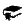 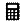 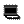 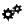 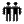 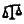 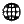 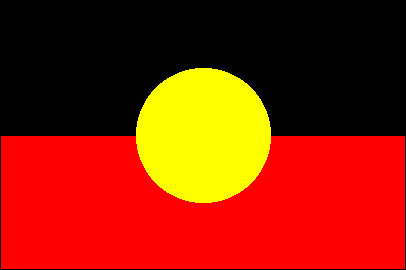 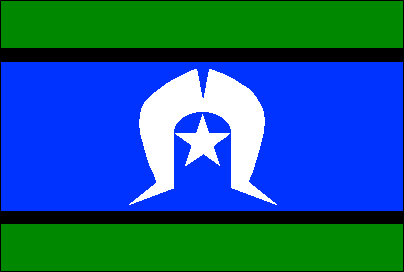 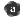 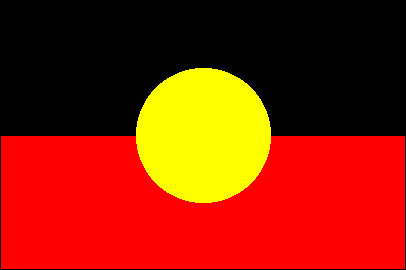 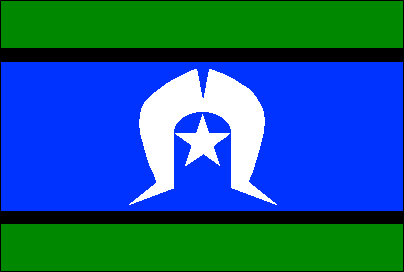 Opportunities to engage with:Opportunities to engage with:Teaching and learningTeaching and learningKey to general capabilities and cross-curriculum prioritiesKey to general capabilities and cross-curriculum priorities Literacy   Numeracy   ICT capability   Critical and creative thinking   Personal and social capability    Ethical behaviour    Intercultural understanding Aboriginal and Torres Strait Islander histories and cultures   Asia and Australia’s engagement with Asia   Sustainability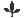  Literacy   Numeracy   ICT capability   Critical and creative thinking   Personal and social capability    Ethical behaviour    Intercultural understanding Aboriginal and Torres Strait Islander histories and cultures   Asia and Australia’s engagement with Asia   Sustainability Literacy   Numeracy   ICT capability   Critical and creative thinking   Personal and social capability    Ethical behaviour    Intercultural understanding Aboriginal and Torres Strait Islander histories and cultures   Asia and Australia’s engagement with Asia   SustainabilityDevelop assessmentAssessmentFor advice and guidelines on assessment, see: www.qsa.qld.edu.auAssessmentFor advice and guidelines on assessment, see: www.qsa.qld.edu.auThe following assessment will provide a targeted selection of evidence of student learning across different assessment techniques and instruments. This evidence will be collected in a folio to make an overall on-balance judgment about student achievement and progress at appropriate points and to inform the reporting process.  The following assessment will provide a targeted selection of evidence of student learning across different assessment techniques and instruments. This evidence will be collected in a folio to make an overall on-balance judgment about student achievement and progress at appropriate points and to inform the reporting process.  The following assessment will provide a targeted selection of evidence of student learning across different assessment techniques and instruments. This evidence will be collected in a folio to make an overall on-balance judgment about student achievement and progress at appropriate points and to inform the reporting process.  The following assessment will provide a targeted selection of evidence of student learning across different assessment techniques and instruments. This evidence will be collected in a folio to make an overall on-balance judgment about student achievement and progress at appropriate points and to inform the reporting process.  Develop assessmentAssessmentFor advice and guidelines on assessment, see: www.qsa.qld.edu.auAssessmentFor advice and guidelines on assessment, see: www.qsa.qld.edu.auUnit 1Unit 1Unit 1Unit 2Develop assessmentAssessmentFor advice and guidelines on assessment, see: www.qsa.qld.edu.auAssessmentFor advice and guidelines on assessment, see: www.qsa.qld.edu.auAssessment Assessment Assessment Assessment Develop assessmentAssessmentFor advice and guidelines on assessment, see: www.qsa.qld.edu.auAssessmentFor advice and guidelines on assessment, see: www.qsa.qld.edu.auCollection of work: Assignment (Written)The purpose of this assessment is to make judgments about students’ responses to a series of focused tasks within a specified context and based on the process of historical inquiry. The focus of the collection of work is on key figures and events that led to Australia’s Federation and could include:written explanationsannotated timelineslabelled mapsdebates or discussions (with notes)audio-visual interviewsphysical/visual artefacts.Collection of work: Assignment (Written)The purpose of this assessment is to make judgments about students’ responses to a series of focused tasks within a specified context and based on the process of historical inquiry. The focus of the collection of work is on key figures and events that led to Australia’s Federation and could include:written explanationsannotated timelineslabelled mapsdebates or discussions (with notes)audio-visual interviewsphysical/visual artefacts.Collection of work: Assignment (Written)The purpose of this assessment is to make judgments about students’ responses to a series of focused tasks within a specified context and based on the process of historical inquiry. The focus of the collection of work is on key figures and events that led to Australia’s Federation and could include:written explanationsannotated timelineslabelled mapsdebates or discussions (with notes)audio-visual interviewsphysical/visual artefacts.Research: Multimodal or digital presentation (Multimodal)The purpose of this assessment is to make judgments about students’ abilities to research, collect, analyse and draw conclusions about historical sources. Students gather information about the contributions of a significant individual or group to the development of Australian society. Students develop a hypothesis or position about the significance of one of these individuals or groups and create and deliver a multimodal presentation.Develop assessmentAssessmentFor advice and guidelines on assessment, see: www.qsa.qld.edu.auAssessmentFor advice and guidelines on assessment, see: www.qsa.qld.edu.auSupervised assessment: Responses to historical sources (Written)The purpose of this assessment is to make judgments about students’ abilities to research, collect, analyse and draw conclusions about historical sources. Students explore and analyse a range of sources about:the experiences of democracy and citizenship in Australia, including the status and rights of Aboriginal peoples and/or Torres Strait Islander peoples, migrants, women, and childrenthe contributions of individuals and groups in areas such as the economy, education, science, the arts and sport.The student responses required will vary in length and require interpretation, analysis and evaluation of seen historical sources.Supervised assessment: Responses to historical sources (Written)The purpose of this assessment is to make judgments about students’ abilities to research, collect, analyse and draw conclusions about historical sources. Students explore and analyse a range of sources about:the experiences of democracy and citizenship in Australia, including the status and rights of Aboriginal peoples and/or Torres Strait Islander peoples, migrants, women, and childrenthe contributions of individuals and groups in areas such as the economy, education, science, the arts and sport.The student responses required will vary in length and require interpretation, analysis and evaluation of seen historical sources.Supervised assessment: Responses to historical sources (Written)The purpose of this assessment is to make judgments about students’ abilities to research, collect, analyse and draw conclusions about historical sources. Students explore and analyse a range of sources about:the experiences of democracy and citizenship in Australia, including the status and rights of Aboriginal peoples and/or Torres Strait Islander peoples, migrants, women, and childrenthe contributions of individuals and groups in areas such as the economy, education, science, the arts and sport.The student responses required will vary in length and require interpretation, analysis and evaluation of seen historical sources.Make judgments and use feedbackModerationModerationTeachers develop tasks and plan units.Teachers co-mark tasks to ensure consistency of judgments.Teachers develop tasks and plan units.Teachers co-mark tasks to ensure consistency of judgments.Teachers develop tasks and plan units.Teachers co-mark tasks to ensure consistency of judgments.Teachers develop tasks and plan units.Teachers calibrate A–E samples of student work that link to the standards before marking tasks. They moderate to ensure consistency of judgments.Teachers select representative folios and meet to ensure consistency of judgments before marking tasks.Historical Knowledge and UnderstandingHistorical Knowledge and UnderstandingHistorical Knowledge and UnderstandingHistorical Knowledge and UnderstandingHistorical Knowledge and UnderstandingHistorical Knowledge and UnderstandingHistorical SkillsHistorical SkillsHistorical SkillsHistorical SkillsHistorical Knowledge12Historical UnderstandingsThe key concepts of historical understanding are:12Historical Skills112Australia as a nationAustralia as a nationAustralia as a nationSourcesWritten or non-written materials that can be used to investigate the past. A source becomes “evidence” if it is of value to a particular inquiry.Chronology, terms and conceptsChronology, terms and conceptsChronology, terms and conceptsChronology, terms and conceptsKey figures and events that led to Australia’s Federation, including British and American influences on Australia’s system of law and government (ACHHK113) SourcesWritten or non-written materials that can be used to investigate the past. A source becomes “evidence” if it is of value to a particular inquiry.Sequence historical people and events (ACHHS117)Key figures and events that led to Australia’s Federation, including British and American influences on Australia’s system of law and government (ACHHK113) SourcesWritten or non-written materials that can be used to investigate the past. A source becomes “evidence” if it is of value to a particular inquiry.Use historical terms and concepts (ACHHS118) Experiences of Australian democracy and citizenship, including the status and rights of Aboriginal people and/or Torres Strait Islanders, migrants, women, and children (ACHHK114)Continuity and change Continuities are aspects of the past that have remained the same over certain periods of time. Changes are events or developments from the past that represent modifications, alterations and transformations. Historical questions and research  Historical questions and research  Historical questions and research  Historical questions and research  Experiences of Australian democracy and citizenship, including the status and rights of Aboriginal people and/or Torres Strait Islanders, migrants, women, and children (ACHHK114)Continuity and change Continuities are aspects of the past that have remained the same over certain periods of time. Changes are events or developments from the past that represent modifications, alterations and transformations. Identify questions to inform an historical inquiry (ACHHS119)Experiences of Australian democracy and citizenship, including the status and rights of Aboriginal people and/or Torres Strait Islanders, migrants, women, and children (ACHHK114)Continuity and change Continuities are aspects of the past that have remained the same over certain periods of time. Changes are events or developments from the past that represent modifications, alterations and transformations. Identify and locate a range of relevant sources (ACHHS120) Experiences of Australian democracy and citizenship, including the status and rights of Aboriginal people and/or Torres Strait Islanders, migrants, women, and children (ACHHK114)Continuity and change Continuities are aspects of the past that have remained the same over certain periods of time. Changes are events or developments from the past that represent modifications, alterations and transformations. Analysis and use of sourcesAnalysis and use of sourcesAnalysis and use of sourcesAnalysis and use of sourcesStories of groups of people who migrated to Australia (including from ONE Asian country) and the reasons they migrated, such as World War II and Australian migration programs since the war (ACHHK115)Cause and effectThe relationship between a factor or set of factors (cause/s) and consequence/s (effect/s). These form sequences of events and developments over time. Locate information related to inquiry questions in a range of sources (ACHHS121) Locate information related to inquiry questions in a range of sources (ACHHS121) Stories of groups of people who migrated to Australia (including from ONE Asian country) and the reasons they migrated, such as World War II and Australian migration programs since the war (ACHHK115)Cause and effectThe relationship between a factor or set of factors (cause/s) and consequence/s (effect/s). These form sequences of events and developments over time. Compare information from a range of sources (ACHHS122)The contribution of individuals and groups, including Aboriginal people and/or Torres Strait Islanders and migrants, to the development of Australian society, for example in areas such as the economy, education, science, the arts, sport (ACHHK116) PerspectivesA point of view or position from which events are seen and understood, and influenced by age, gender, culture, social position and beliefs and values. Perspectives and interpretationsPerspectives and interpretationsPerspectives and interpretationsPerspectives and interpretationsThe contribution of individuals and groups, including Aboriginal people and/or Torres Strait Islanders and migrants, to the development of Australian society, for example in areas such as the economy, education, science, the arts, sport (ACHHK116) PerspectivesA point of view or position from which events are seen and understood, and influenced by age, gender, culture, social position and beliefs and values. Identify points of view in the past and present (ACHHS123)The contribution of individuals and groups, including Aboriginal people and/or Torres Strait Islanders and migrants, to the development of Australian society, for example in areas such as the economy, education, science, the arts, sport (ACHHK116) PerspectivesA point of view or position from which events are seen and understood, and influenced by age, gender, culture, social position and beliefs and values. Explanation and communicationExplanation and communicationExplanation and communicationExplanation and communicationEmpathyAn understanding of the past from the point of view of the participant/s, including an appreciation of the circumstances faced, and the motivations, values and attitudes behind actions. Develop texts, particularly narratives and descriptions, which incorporate source materials (ACHHS124) Develop texts, particularly narratives and descriptions, which incorporate source materials (ACHHS124) EmpathyAn understanding of the past from the point of view of the participant/s, including an appreciation of the circumstances faced, and the motivations, values and attitudes behind actions. Use a range of communication forms (oral, graphic, written) and digital technologies ACHHS125) SignificanceThe importance that is assigned to particular aspects of the past, such as events, developments, movements and historical sites, and includes an examination of the principles behind the selection of what should be investigated and remembered. 